Sidgwick Avenue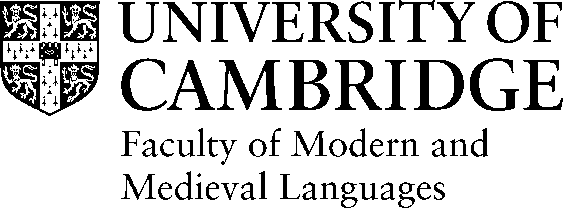 CambridgeCB3 9DATel: (01223) 335038Please provide the following documentation along with this form:A full CVA short outline of your proposed researchTwo academic referencesNote that there are fees to pay for Visiting Scholars. These are £720 per term (for all or part of the term), or £2400 for a period of 12 months, plus VAT.

More information on Visiting Scholars, can be found on the Faculty website here: http://www.mml.cam.ac.uk/faculty/academic-visitors VISITOR INFORMATIONVISITOR INFORMATIONVISITOR INFORMATION1.First name: 2.Surname: 3.Title: 4.Email Address:5.Home address:6.Next of kin name and contact details: (in case of an emergency)Name: Relationship to visitor: Telephone number: Email address: 7.Proposed mentor in Cambridge, if known8.Department within Faculty of proposed visit i.e. French, Linguistics9.Proposed visit start date:10.Proposed visit end date:11.Nationality:12.Is English your native language?  (if not, proof of competency in English may be required. (IELTS/TOEFL/CAE/CPE)) 13.Visa required:14.Date of birth:15.Description of visiting status: Visiting Scholar16.Funding details of visit: (e.g. Current employer(sabbatical salary), self-financed, grant)17.Current Employer: If applicable.(Please state full address)18.Details of contact at your Employer: (eg your supervisor or line manager. They will be asked to sign the Visitor Letter, if application is successful)Name: Position:Address: ChinaEmail: 